PLAN PRACY NA MIESIĄCLUTY grupa OP1 „Sówki”Piosenka „W lodowej krainie”   B.KoronkiewiczI. Małe polarne śliczne niedźwiadki,
bawią się w śniegu pod okiem matki.
Choć sroga zima i śnieg dookoła,
mama do domu ich nie woła.Ref: Zwierzęta z lodowej krainy,
nie boją się śniegu i zimy.
Nie marzną, choć mróz wielki taki,
bo to są polarne zwierzaki.II. Foczki do wody chętnie wskakują,
dobrze pływają, świetnie nurkują,
i chociaż woda jest lodowata,
kąpieli nie zabrania tata.      Ref: Zwierzęta z lodowej krainy...III. Lubią zabawy pingwinki małe,
chodzą po śniegu ich stada całe.
Zimowych butów, czapek nie mają,
a wcale się nie przeziębiają.       Ref: Zwierzęta z lodowej krainy...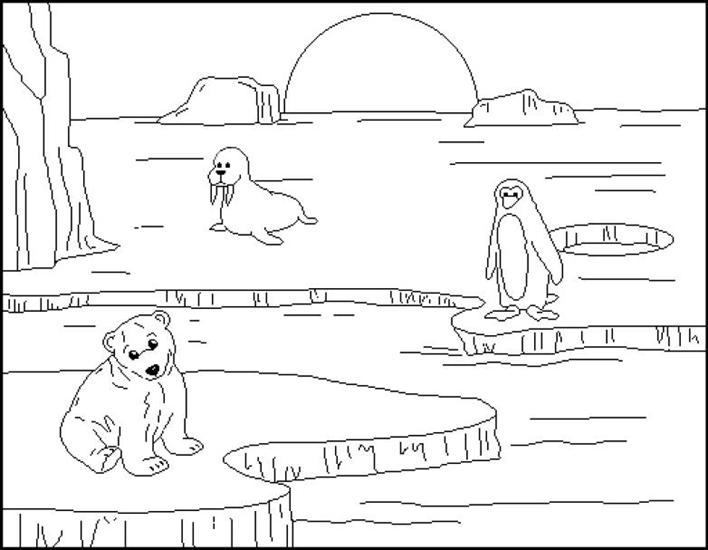 Piosenka „Zwierzęta egzotyczne” J.Zapała Lew wstał dzisiaj lewą nogą
 wrau wrau wrau...
 Tygrys idzie sobie drogą 
 Mrau , mrau ,mrau... Hipopotam leży sobie 
 mru mru mru......
 Słoń ma trąbę ku ozdobie  
 ałuuuuuu... A krokodyl zabłocony
 ojojojojo
co jak Treflik jest zielony 
ohohohoho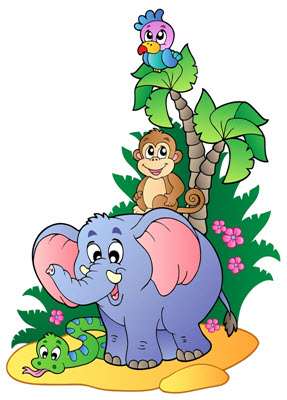 TEMATY TYGODNIA:Zwierzęta zimą.Zabawy na śniegu.W lodowej krainie.Zwierzęta egzotyczne.GŁÓWNE ZADANIA DYDAKTYCZNO - WYCHOWAWCZE:Zapoznanie ze sposobami pomocy zwierzętom podczas zimy.Zachęcanie do dokarmiania ptaków zimą.Rozwijanie zainteresowań przedstawieniami teatralnymi.Zapoznanie z wyglądem płatków śniegu oraz symbolami definiującymi zimę.Zachęcenie do obserwacji zjawisk przyrodniczych zimą.Dostrzeganie piękna zimowego krajobrazu.Zachęcenie do grupowania przedmiotów. Rozwijanie umiejętności klasyfikowania.Dostrzeganie rytmów w otoczeniu i umiejętności kontynuowania go.Rozwijanie kompetencji matematycznych tj. przeliczania przedmiotów za pomocą liczebników głównych.Rozwijanie myślenia przyczynowo- skutkowego.Wdrażanie do szanowania zabawek i praw do wspólnej zabawy Rozpoznawanie emocji w trudnych sytuacjach i radzenia sobie z nimi.Rozwijanie myślenia przyczynowo – skutkowego.Zachęcanie do nauki i śpiewania piosenek.Zwracanie uwagi na ubiór dostosowany do pogody. Doskonalenie poczucia rytmu.Rozwijanie słuchu muzycznego poprzez rozróżnianie tempa i rytmu.Rozwijanie sprawności manualnej oraz inwencji twórczej dziecka podczas wykonywania prac plastyczno – technicznych.Zapoznanie z zasadami bezpiecznej zabawy na śniegu i lodzie. Rozwijanie umiejętności współdziałania w grupie, przestrzegania ustalonych zasad oraz używanie zwrotów grzecznościowych.